Youth Athletics CommitteeMid-Atlantic Association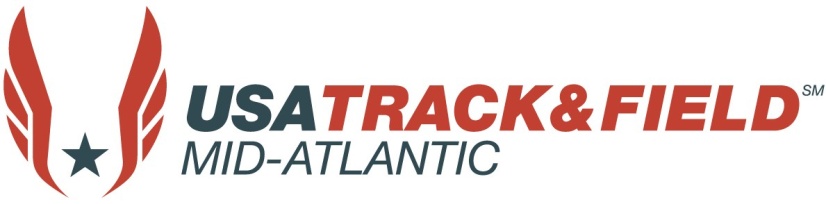 Operating Rules & RegulationsAdopted December 13, 1992Updated March10, 2013Mid-Atlantic AssociationTable of ContentsArticle                                             Description                                                  	       Page1					 Name of Organization			             		 22				             Definition of Terms					            	 23					 Purpose of Youth Athletics Committee			            24					 Authority of the Committee 				            	25					 Makeup of the Committee				             	 26					 Duties and Responsibilities				            	 37					 Meetings of Youth Athletics Committee			             48					 Operating Regulations:						 4        					1) Awarding of Championships					 42) National Entry Fee Compensation				 	53) Delegates to the National Meeting				 	54) Youth Athletics Award Selection				 	59					 Amendments to the Operating Rules					510					Statement of Ethical Responsibility					611					 Adoption Resolution							7Exhibits:                                               A 			Youth Athletics Championship Bid Form 						8/9B			Outstanding Youth Athlete Award Nomination Form		 			10C 			Sydney Russell Jr. Outstanding Club Award Nomination Form			11D                                Outstanding Youth Coach Award Nomination Form		         		   	121OPERATING RULES & REGULATIONS    Youth Athletics Committee          Mid-Atlantic Association, USA Track & Field, Inc.Article 1Name: 	A)	 The name of this Committee shall be the Youth Athletics Committee, Mid-Atlantic Association,USA Track & Field, Inc., herein after referred to as the Committee.Article 2Definitions:   A)	 Youth Athletics, herein, shall include the disciplines of Cross Country (XC), Long Distance Running (LDR), Road Racing (RR), Race Walking (RW), Track & Field (T&F) and all other athletic disciplines established by USA Track & Field, Inc. through the National Youth Athletics Committee.       B)	 Youth Athlete, herein, shall be defined as any person, male or female, who has not attained his/hernineteenth (19) birthday by the last day of the National Junior Olympic Championship meet for the yearin which they intend to compete.       C)	 Mid-Atlantic Association, USA Track & Field, Inc., herein after referred to as the Association, shall be the sole governing agency from which the Committee shall derive its' operating authority.Article 3Purpose:	        A)	 The purpose of the Committee shall be to promote, encourage, improve and govern the sport ofYouth Athletics in the Mid-Atlantic Association, USA Track & Field, Inc. as it applies to all personsdefined in Article 2-A,B.Article 4Authority:     A)	 The Committee shall derive its' authority solely as prescribed in the By-Laws of the Association. The Committee shall be autonomous in the governance and administration of Youth Athletics for the Association, and to that end shall exercise independent jurisdiction, supervision and control over all matters that directly involve Youth Athletics or Youth Athletes in the Association, so long as such actions are within the scope and jurisdiction of the Committee as described in Article 11-A-1 of the By-Laws of the Association.Article 5Makeup:	       A)	 The Committee shall consist of twelve (12) persons, elected or appointed as prescribed in Article 8-C-1 of the By-Laws of the Association.        B)	  The term of all members of the Committee shall be for two (2) years, but the Committee shall elect its  officers each year; all to serve until their successors are elected and qualify.        C)	 The Committee shall, from its' membership, elect officers no later than the 14 days following the Mid- Atlantic annual meeting. The positions to be filled include: Chair, 1st Vice-Chair, 2nd Vice-Chair, Secretary and Financial Secretary. The method and procedure of election shall be as described in Article 8-B-1,5 of the Mid-Atlantic Association By-Laws.       D)	 Any member of the Committee may be subject to removal from service on the Committee by a 2/3 vote of the remaining Committee members for any or all of the following reasons:1)  Failure to attend three consecutive meetings of the Committee so long as such meetings have      been duly convened and all members have been officially notified of such meetings.              2)  Conduct deemed to be "Not in the Best Interest of the Committee, The Association or      Youth Athletics".2Article 5 (Cont'd)      E)	 The unexpired term of any Committee Member, through voluntary resignation, removal action or incapacitation shall be filled by appointment of the Association President in concurrence with the Committee Chair as prescribed in the Article 11-A-2-i of the By-Laws of the Association. Any such appointment shall occur at a regularly scheduled meeting or a special meeting of the Committee called for such a purpose and only after proper notification to the remaining members of the Committee.      F)	 The unexpired term of any Officer of this Committee, through voluntary resignation, removal action or incapacitation shall be filled by appointment of the Chair from among the remaining active members of the Committee.Article 6Duties: 	The duties and responsibilities of the officers of the Committee shall include but not be limited to the following:1) Chair:A) Shall preside over all meetings of the Committee.B) Shall have the authority to execute these Rules & RegulationsC) May serve as or appoint the Meet Director for All Championships conducted by the     Committee.D) Shall otherwise have all duties and Responsibilities customary to the position of Chair and      not specifically outlined herein.2) 1st Vice Chair:A) Shall, in the absence of the Chair, assume all duties of that position.B) Shall coordinate all Championships of the Committee.C) Shall evaluate all Championship Bids submitted to the Committee.D) Shall monitor all Championship Bids awarded by the Committee.E) Shall, in the absence of such an appointment by the Chair, serve as meet director for all     Championships conducted by the Committee.F) Shall otherwise have all duties and responsibilities customary to the office of Vice-Chair and     not specifically outlined herein.3) 2nd Vice Chair:A) Shall serve as Chair of the Nominating Committee.B) Shall serve as a member of the Budget and Finance Committee.C) Shall serve as a member of any site evaluation team appointed by the Chair.D) Shall serve as the representative of the Committee to the Membership committee of the     Association.E) Shall otherwise have duties and responsibilities as may be assigned from time to time by the                                  Chair.4) Secretary:A) Shall make proper arrangement for the maintenance of all records of the Committee.B) Shall receive and disseminate to the membership, where appropriate, all Correspondence of      this Committee.C) Shall maintain and distribute Minutes of all regular and special meetings of the Committee.D) Shall notify all Committee members of the date, time and location of all regular and special      meetings of the Committee.E) Shall otherwise have all normal duties and responsibilities customary to the office of     Secretary and not specifically outlined herein.5) Financial Secretary:A) Shall monitor and report all financial activities of the Committee.B) Shall serve as the Representative of the Committee to the Budget and Finance Committee     of the Association.C) Shall Chair the Budget and Finance Committee for Youth Athletics.D) Shall prepare, or cause to be prepared, a fiscal operating budget for the Committee.3Article 7Meetings:    A)	 Regular meetings of this Committee shall be held at least two weeks prior to the regular quarterly meetings of the Association as determined by the Executive Committee. Special meetings may be called at any time by any member of the Committee, so long as such meetings are in accordance with the notification requirements of these operating rules. The Secretary shall give written notice of all regular and special meetings of the Committee, specifying the date, time, location and purpose thereof at least ten (10) days prior to any such meeting.        B)	 Order of Business: The order of business at all meetings of this Committee shall be as follows unless changed by a 2/3 votes of those present and voting at such meeting:1) Roll Call of Committee Members2) Reading of Minutes of Previous Meetings3) Budget Report4) Report of Officers5) Report of Special Committees6) Unfinished Business7) New Businessa) General Businessb) Elections (if applicable)c) Installation of Officers (if applicable)8) Adjournment         C)	 Unless waived by ninety percent (90%) of the voting members in attendance, the current edition of Robert's Rules of Order shall be the general rules of order at any meeting of the Committee. Where the Rule of Order directly conflicts with these operating rules and regulations or the By-Laws of the Association, then the Association By-Laws or these Operating Rules shall prevail.Article 8Operating Regulations:1. Awarding of Championships:The Committee shall conduct or cause to be conducted a Championship in each of the disciplines outlined inArticle 2A of these Operating Rules & Regulations. Such Championships shall be conducted under the auspicesand governance of the Committee or such persons or organizations as may be authorized by the Committeeand shall carry no other sanction except that of USA Track & Field, Inc. If such a Championship isconducted by other than elected members of the Committee such persons or organizations shall be known asAgents of this Committee and shall be subject to all rules and regulations that currently govern the conduct of aChampionship and shall serve under the guidance and direction of the Committee and/or the Association.Any Persons wishing to conduct any Championship of this Committee, acting as an agent or representative ofthis Committee, shall be selected in the manner prescribed and subject to the restrictions and provisionsoutlined herein.A) All Championships will be awarded by majority vote of the members of the Committee from a      list of all acceptable bids completed and on hand, with the Chair, at the time of selection.B) An acceptable bid shall be any bid that has been properly completed on a form similar too     Exhibit "A" of these Operating Rules, has been received by the Secretary of the Committee in     the time frame outlined in Paragraph C of this Regulation, has been reviewed and has received     the favorable recommendation of a Site Review Team as appointed by the Chair and has     otherwise met all other requirements of eligibility within the Association.C) The following shall be the acceptable time frame for bid proposals for all Youth Athletics     Championships:- Indoor T&F, RW 					September 1 (Previous Year)- Assoc. Outdoor T&F, RW 				January 1 (Proposed Year)- Association J.O. Outdoor T&F, RW 			January 1 (Proposed Year)- Regional J.O. Outdoor T&F, RW				 September 1 (Previous Year)- Association J.O. Cross Country				 June 1 (Proposed Year)- Regional J.O. Cross Country				 April 1 (Proposed Year)4Article 8 (Cont’d)D) It shall be the intent of this Committee that all Championships be contested throughout the     Association, encompassing as wide and diverse an area as possible. Due consideration in the     awarding of Championships shall be given to organization and Site Diversity within the     Association. A rotational bidding process shall be maintained with preference being given to     those organizations and locations who have not been awarded a particular Championship in the     greatest elapsed time. All bids being equal the Rotation shall be as follows: Delaware, New     Jersey, Pennsylvania. Furthermore, it shall be the responsibility of this Committee to seek     out and assist new organizations wishing to become involved in the process.E) It shall further be the responsibility of the Committee to negotiate the amount and determine the     method of compensation for the conduct of a Championship that is awarded by the Committee.     Such compensation and method shall be at the agreement of the Committee.F) Any Agent who fails to fully execute the duties and responsibilities of hosting a Championship,    		    or fails to comply with all aspects of the Bid agreement, shall not be considered for future Bids,    until such time as they have demonstrated a willingness and ability to meet all such requirements.2) National Entry Fee Compensation:The Committee shall include, as part of the annual Budget, a request for funds in an amount necessary tocompensate qualifying Youth Athletes for the required entry fees to either the Youth Athletics NationalChampionship Meet or the Junior Olympic National Championship Meet.The Committee shall award such compensation on a reimbursement basis and then only after actualparticipation in the selected National Championship Meet.3) Delegates and Alternates To the Annual Meeting:The Chair of the Committee shall serve as the primary delegate to the Annual Meeting of USA Track & Field,Inc. and shall be the representative of the Committee to the National Youth Athletics Committee.The Committee shall, at the August meeting, select and provide compensation for an alternate delegate to theAnnual Meeting of USA Track & Field, Inc. with the expressed purpose of representing the interest of YouthAthletics at such times and in a manner as may be designated by the Chair.It shall be the intent of these regulations, which any such compensation be paid at a rate of and in an amount equaltoo, but not in excess of, the level of compensation that is provided to all other Delegates of the Association.The Committee shall include, as part of the annual budget, a request for funds in an amount necessary toprovide such compensation.4) Nomination and Selection of Youth Athletic Awards:The Committee shall petition for nomination and select, on an annual basis, recipients of the OutstandingYouth Award and the Sydney J. Russel Youth Club Award.Recipients of these awards shall be selected by majority vote of the members of the Committee, from the list ofnominations completed and on hand at the time of selection.Nominations must be submitted to the Secretary of the Committee, on a form similar to exhibits "B" & "C" ofthese Operating Rules, by December 1 of the year in which they are to be considered.Both Awards shall be distributed at a time and location to be determined by the Association Awards Committee.5)  All committee members and coaches must have a background check annually.Article 9Amendments:	 A) 	These articles may be amended at any meeting of the Committee by a 2/3 vote of those members presentand authorized to vote, providing notice of the proposed amendment has been submitted in writing to allmembers of the Committee at least thirty (30) days prior to such meeting.B)	 Amendments to these Operating Rules & Regulations must be submitted to the Secretary of theCommittee at least sixty (60) days prior to the meeting at which they are to be considered, for properreview and submittal to the Committee members.5Article 10Statement of Ethical Responsibility:These operating rules and regulations are intended to aid the members of USATF individually as well as collectively, inmaintaining a high standard of ethical conduct. They serve as guidelines to help define proper conduct in relationships betweenathletes, coaches, parents and spectators.This Code of Ethics will provide a common set of values upon which all members can base their professional behavior. It is notintended to be the answer to every ethical question, only the vehicle by which we should be guided. It is the responsibility ofevery coach (or persons of authority, designated by the coach) to protect the human and civil rights of their athletes. Theseindividuals should not knowingly engage in or condone unfair, discriminatory practices or unsportsmanlike conduct.Section 1 – Coaches and Associate ResponsibilitiesA) Coaches should be well informed of the rules, regulations and operating procedures that govern our  sport. They serve to protect our members against immoral decisions and act as intervention against  misunderstandings.B) It shall be the responsibility of every coach to be knowledgeable of the Rules & Regulations that governour sport. It is your responsibility to obtain the appropriate materials upon receiving this notice.Unfamiliarity shall not be considered an excuse for non-compliance.Coaches will uphold professional standards of conduct by accepting responsibility for their behavior aswell as that of their team associates, athletes and parents.A coach’s conduct should not compromise the integrity of his/her professional responsibility nor reducethe public’s trust.Coaches are to be concerned with the ethical compliance of their colleagues, their athletes and their supporters in order to safeguard the association from members deficient in ethical conduct. It is expectedthat anyone who observes unethical behavior should document and report those actions to the chairman ofthe Ethics Committee for prompt disposition.When conflicts occur amongst members, these issues should be resolved in a responsible, dignifiedmanner, which avoids and minimizes harm via discussion and/or notification to the appropriate committeechairman to help resolve such disputes. The grievance procedures outlined in the Mid-Atlantic USATFby-laws shall be used to resolve all Youth Athletics ethical issues.Coaches should comply willingly with these ethical requirements as it encourages compliance by othermembers of the coaching community, which serves the best interests of the sport. Non compliance willexact appropriate action.Fictitious or malicious allegations against members of this association are prohibited, as they are timeconsuming, unfair and only serve to demean and cause embarrassment to the association.Coaches should refrain from approaching any athlete that is not currently registered to his/her team unlesssuch contact is on a personal acquaintance basis that existed prior to the aforementioned contact or theathlete is currently registered in an unattached status. Athletes who are currently listed with an affiliationto any USATF member organization shall be considered attached and therefore not eligible for anydirect or indirect recruitment by another USATF club or coach during their period of attachment.Coaches should not use their athletes as go between or agents, so as to influence the decisions of anattached athlete, concerning their team affiliation. Improper solicitation, by a coach, athlete or parent,regardless of the methods employed shall be considered as inappropriate behavior and subject todisciplinary action as outlined in these by-laws.6Section 2-Discipinary Action and Grievances:It shall be the responsibility of the Chairman of the Ethics Committee after appropriate hearings on each    violation to make a recommendation to the full Youth Committee regarding the disciplinary action to be    taken.All matters referred from the Youth Committee shall be resolved as per the USATF by-laws governing     such matters.Article 11Adoption Resolution:Whereas the Youth Athletics Committee of the Mid-Atlantic Association, USA Track & Field, Inc. has met in sessionfor the express purpose of adopting these Operating Rules and Regulations.And whereas the Committee has indeed revised, amended and otherwise modified the proposed Operating Rules andRegulations.And whereas they have been deemed acceptable to two-thirds 2/3 of the voting members of the Committee in their currentand amended form.Be it hereby resolved that these Operating Rules and Regulations, Articles 1 through 9, inclusive shall be the governinginstrument of the Committee and have been adoptedOn this______________________ Day of ,______________________________By we the undersigned members of the Youth Athletics Committee:________________________________________________________________Date:________________________________________________________________Date:________________________________________________________________Date:________________________________________________________________Date:________________________________________________________________Date:________________________________________________________________Date:________________________________________________________________Date:________________________________________________________________Date:________________________________________________________________Date:7Exhibit "A" 											       	Page 1 of 2Mid-Atlantic Association USA Track & Field, Inc.Youth Athletics Championship Bid FormChampionship:	 [ ] Indoor T&F, RW 	[ ] Outdoor T&F, RW	 [ ] Cross CountryType:	 [ ] Junior Olympic	 [ ] Association		 [ ] RegionalBid Organization: Year:Representative:										 Telephone: (      )______________Address:_________________________________________________________	_________________________________________________________Track & Field Requirements:[ ] Sanction By USA Track & Field, Inc.[ ] USA Track & Field Membership is required by all participants in Junior Olympic Championships.[ ] 400 Meter, All Weather Artificial Composition Track[ ] Eight (8) 42" Lanes for all Junior Olympic Regional Championships.[ ] Fully Automatic Timing (FAT) for all Regional Junior Olympic Championships.[ ] A Multi-Event Competition must be included with the Regional Junior Olympic Championship[ ] A Computerized Meet Management system for all Regional Junior Olympic Championships.[ ] Certified USA Track & Field Officials for all events & venues.[ ] Certified Emergency Medical Personnel and Emergency TransportationWhat facility will you use for the Championship:Name of Contact:________________________________________ Telephone: (     )___________________________ List all other major competitions that you have hosted or organized: What are the proposed entry fees (Excluding Junior Olympic Fees which are preset): 	Per Event: $____________________ Per Relay: $_____________________ Flat Fee: $_____________________What are the proposed dates for the Championship:___________________________ to______________________If the Officials Committee is not able to fully support this competition, how will you officiate this meet?8Exhibit "A" (Cont’d)                                                                                                      Page 2 of 2              As Agents of the Youth Athletics Committee, we agree with the right of the Youth Athletics Committee to alter all or partof this agreement as may be necessary to maintain compliance with the Rules and By-Laws of the Association and/orNational Youth Athletics Committee of USA Track & Field, Inc. and that furthermore, the Youth Athletics Committee,Mid-Atlantic Association and USA Track & Field, Inc. shall be held harmless for any financial harm that may accrue toyou or your representative as a result of any such alterations to this agreement.Mid-Atlantic Association, USA Track & Field, Inc.Youth Athletics Championship Bid Form We agree that certain meet officials ( i.e. Referees, Jury of Appeals ) may be assigned at the discretion of the YouthAthletics Chair and such assignments shall override any local considerations. We agree that a standard order of events (see Exhibit "D") shall be employed at the Regional Junior Olympic meet and thatno changes or deviations to the schedule are permitted without the express written consent of the Region 2 Coordinator. We agree that any direct assistance by the Youth Athletics Committee in the conduct of this Championship will be providedonly as a result of a specific request for such assistance and is not implied in the awarding or acceptance of this Bid. We agree, that in support of Youth Athletic Programs in the Mid-Atlantic Association, either a fixed stipend of: $or 10% of the net profit from this Championship, whichever is greater, shall be given to the Financial Secretary of theYouth Athletics Committee within thirty (30) days of the conclusion of the Championship. Having read and understood the Championship bidding process outlined in the Operating Rules and Regulations forYouth Athletics, I, being the authorized representative for the above listed organization, do hereby agree, that if selected,We will serve as agents of the Youth Athletics Committee, Mid-Atlantic Association, USA Track & Field, Inc. in theconduct of the above listed Championship and shall execute, without exception, all provisions of this agreement._________________________________________________________________Date__________________________________:(Signature: Organizing Representative)_________________________________________________________________Date:__________________________________(Signature: Youth Athletics Chair)_________________________________________________________________Date:____________________________________(Signature: Association President            9Exhibit "B"Mid-Atlantic Association, USA Track & Field, Inc.Nomination ForOutstanding Youth Athlete AwardThis award is presented annually to the Outstanding Male & Female Youth Athlete in the Mid-Atlantic Association , USA Track & Field, Inc.The award recognizes superior athletic performance at the National Junior Olympic Championship.All nominations for the awards must be in the hands of the Secretary of the Youth Athletics Committee no later than December 1 ofthe year in which they are to be considered.The Youth Athletics Committee will review and select, from only those nominations that have been submitted in accordance withthese procedures.The following criteria has been established for consideration of the award:- The nominee must have achieved a minimum Grade Point Average (GPA) of 2.50 acc for the previous schoolyear.- The nominee must have achieved verified performances in USATF sanctioned competitions of a Regional orhigher level (i.e. East Coast Invitational, National Championship meets).- A maximum of three athletes per team will be considered.Guideline Considerations:- Comparison of submitted mark to the established National Record.- The caliber of meet and the level of competition in which the mark was achieved.Track Nominations:Male Athlete:_________________________________________________________ Age:___________________________Female Athlete:_______________________________________________________ Age:___________________________Field Nominations:Male Athlete:_________________________________________________________ Age:____________________________Female Athlete:_______________________________________________________ Age:_____________________________Cross Country Nominations:Male Athlete:_________________________________________________________ Age:______________________________Female Athlete:_______________________________________________________ Age:_______________________________Submitted By:_______________________________________________________ Telephone:____________________________*** Please attach all supporting documentation ***10Exhibit "C"Mid-Atlantic Association, USA Track & Field, Inc.Nomination ForSydney J. Russell Jr. Outstanding Youth Club AwardThis award is given in memory of Sydney J. Russell Jr., the first Chairman of the Youth AthleticsCommittee in the Mid-Atlantic Association.The award is presented annually to the Club, who during the past year, has done more to promote the sport of Track & Field, CrossCountry, Race Walking or Long Distance Running in the Youth Athletics Community.The outstanding performance may have been demonstrated by sponsoring or officiating youth meets, training or other events thatpromote the growth of Youth Athletics.Any member person or organization may nominate one Club. Each nomination must be accompanied by a supportive statement forthe nominee. The statement should clearly indicate the number and caliber of meets that the Nominee has sponsored and/or the typeof training in which they have been involved.All nominations for the award must be in the hands of the Secretary of the Youth Athletics Committee no later than December 1 ofthe year in which they are to be considered.The Youth Athletics Committee will review and select, from only those nominations that have been submitted in accordance withthese procedures.All awards will be presented at a time and place to be determined by the Association Awards Committee.Name of Nominee:______________________________________________________________ Club Number:__________________Supportive Statement (Attach additional sheets if required):Submitted By:___________________________________________________________Telephone:_________________________       							11Exhibit "D"Mid-Atlantic Association, USA Track & Field, Inc.Nomination ForOutstanding Youth Coach AwardThis award is presented annually to the Outstanding Youth Coach in the Mid-Atlantic Association ,USA Track & Field, Inc.The award recognizes outstanding contribution to the sport of Track & Field in the area of Coaching and youth development.All nominations for the awards must be in the hands of the Secretary of the Youth Athletics Committee no later than December 1 of the year in which they are to be considered.The Youth Athletics Committee will review and select, from only those nominations that have been submitted in accordance with these procedures.The following criteria has been established for consideration of the award:- The nominee must be a current member of USA Track & Field- The nominee must have demonstrated, through the measured progress of his/her athletes, an ability to raise theperformance level of their athletes through their competency and knowledge of the sport.- A maximum of one coach per team will be considered.Guideline Considerations:- The objective measurable performance of athletes coached by the nominee should be considered.- Coaching certifications should be considered.- Level of involvement in the sport, local, Regional or National should be consideredCoach Nominations:Name: ____________________________________________ USATF #______________________________Club:_________________________________________________________________________________________Submitted By: ____________________________________________________Telephone:_________________*** Please attach all supporting documentation ***12